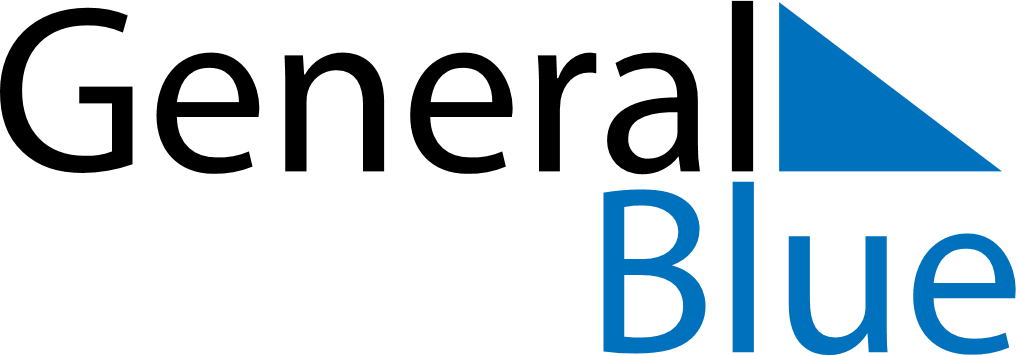 November 2023November 2023November 2023DominicaDominicaMondayTuesdayWednesdayThursdayFridaySaturdaySunday12345Independence DayNational Day of Community Service6789101112131415161718192021222324252627282930